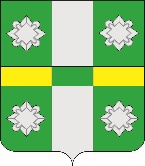 Российская ФедерацияИркутская областьУсольское районное муниципальное образованиеДумаГородского поселенияТайтурского муниципального образованияРЕШЕНИЕОт 27.11.2019г.								№96р.п. ТайтуркаОб установлении и введении в действие на территории Тайтурского муниципального образования налога на имущество физических лицРуководствуясь статьей 14Федерального закона от 6 октября 2003 года № 131-ФЗ «Об общих принципах организации местного самоуправления в Российской Федерации», статьями 399, 402, 406 главы 32 Налогового кодекса Российской Федерации, статьями 31, 47 Устава Тайтурского муниципального образования, Дума городского поселения Тайтурского муниципального образования РЕШИЛА:1. Установить и ввести в действие на территории Тайтурского муниципального образования налог на имущество физических лиц.2. Налоговая база определяется исходя из кадастровой стоимости объектов налогообложения.3. Установить налоговые ставки налога на имущество физических лиц  в следующих размерах:1) 0,3 процента в отношении:жилых домов, частей жилых домов, квартир, частей квартир, комнат;объектов незавершенного строительства в случае, если проектируемым назначением таких объектов является жилой дом;единых недвижимых комплексов, в состав которых входит хотя бы один жилой дом;гаражей и машино-мест, в том числе расположенных в объектах налогообложения, указанных в подпункте 2 настоящего пункта;хозяйственных строений или сооружений, площадь каждого из которых не превышает 50 квадратных метров и которые расположены на земельных участках для ведения личного подсобного хозяйства, огородничества, садоводства или индивидуального жилищного строительства;2) 2 процентов в отношении объектов налогообложения, включенных в перечень, определяемый в соответствии с пунктом 7 статьи 378.2 Налогового Кодекса, в отношении объектов налогообложения, предусмотренных абзацем вторым пункта 10 статьи 378.2 Налогового Кодекса, а также в отношении объектов налогообложения, кадастровая стоимость каждого из которых превышает 300 миллионов рублей;3) 0,5 процента в отношении прочих объектов налогообложения.4. Настоящее решение вступает в силу с 1 января 2020 года, но не ранее чем по истечении одного месяца со дня его официального опубликования.5. Со дня вступления в силу настоящего решения признать утратившим силу решение Думы городского поселения Тайтурского муниципального образования  № 54 от 31.10.2018г. 6. Секретарю  Думы городского поселения Тайтурского муниципального образования  (Бархатовой К.В.) направить настоящее решение  главе городского поселения Тайтурского муниципального образования для  опубликования в газете «Новости» и на «Официальном сайте администрации городского поселения Тайтурского муниципального образования» в информационной-телекоммуникационной сети «Интернет» (www.taiturka.irkmo.ru).Подготовил: специалист администрации по землепользованию и благоустройству  _______ Е.Н. Соболева«___»_________2019 г.Согласовано: главный специалист администрации по юридическим вопросам и нотариальным действиям __________ И.А. Пономарев «___»_________2019 г.Председатель Думы городского поселения Тайтурскогомуниципального образования                                                                Глава городского  поселения Тайтурского  муниципального образования                                                             Л.А. ЧирковаС.В. Буяков